ТЕРРИТОРИАЛЬНЫЙ ОРГАН ФЕДЕРАЛЬНОЙ СЛУЖБЫ ГОСУДАРСТВЕННОЙ СТАТИСТИКИ ПО КАЛУЖСКОЙ ОБЛАСТИ
(КАЛУГАСТАТ)Марата ул., д.7, г. Калуга, 248000, Тел.: (4842) 54-75-90, факс: (4842) 72-06-72, http://kalugastat.gks.ru; E-mail: kalugastat@gks.ruПресс-релиз20 января 2023 года Основные показатели социально-экономического положения
Калужской областиПромышленность. Индекс промышленного производства 
за январь-ноябрь 2022 года по сравнению с январем-ноябрем 2021 года составил 82,4%. В организациях по добыче полезных ископаемых индекс промышленного производства снизился на 13,3%, в секторе обрабатывающих производств на – 17,8%, обеспечения электрической энергией, газом и паром, кондиционирования воздуха – на 8,5%, в организациях водоснабжения, водоотведения, организациях сбора и утилизации отходов, деятельности по ликвидации загрязнений - на 17,9%.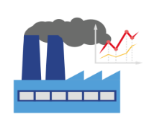 Сельское хозяйство. Объем производства продукции сельского хозяйства в ноябре 2022 года составил 3 млрд 215 млн рублей, в январе-ноябре 2022 года - 68 млрд 748 млн рублей (в фактических ценах) и увеличился (в сопоставимой оценке) по сравнению с январем-ноябрем 2021 года на 3%.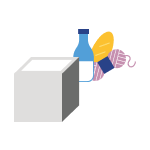 Строительство. Объем работ, выполненных по виду деятельности «Строительство», в ноябре 2022 года составил 6 млрд 673 млн рублей или 86,5% (в сопоставимых ценах) к ноябрю 2021 года, в январе-ноябре 2022 года – 61 млрд 207 млн рублей или 91,3% к соответствующему периоду прошлого года.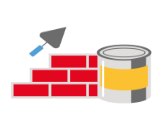 В ноябре 2022 года организациями всех форм собственности построена 321 новая квартира, в январе-ноябре 2022 года – 8210 квартир.Торговля. Оборот розничной торговли в ноябре 2022 года составил 21 млрд 433 млн рублей или 92,1% (в сопоставимых ценах) к ноябрю 2021 года, в январе-ноябре 2022 года - 237 млрд 936 млн рублей или 93,9% (к соответствующему периоду предыдущего года).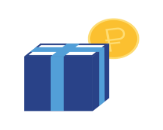 Цены. Индекс потребительских цен и тарифов на товары и услуги в ноябре 2022 года по отношению к октябрю составил 100,4%, по отношению к декабрю 2021 года – 114,5%.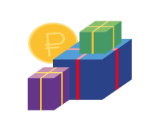 Уровень жизни. Среднемесячная начисленная заработная плата 
в октябре 2022 года составила 53125,5 рубля – на 9,8% больше, чем 
в октябре 2021 года.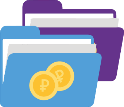 Рынок труда. Численность рабочей силы (экономически активного населения) в августе-октябре 2022 года (в среднем за последние три месяца), по итогам обследования рабочей силы, составила
540 тыс. человек, в том числе 521 тыс. человек или 96,5% от
численности рабочей силы, были заняты в экономике и 19 тыс. человек (3,5%) не имели занятия, но активно его искали (в соответствии с методологией Международной Организации Труда они классифицируются как безработные).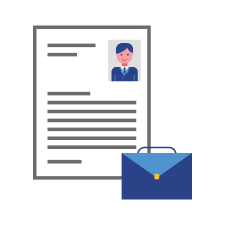 Население. Показатели естественного движения населения 
в январе-октябре 2022 года сложились следующим образом: число родившихся составило 7025 человек, умерших - 12818 человек, естественная убыль составила 5793 человека.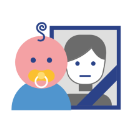 КАЛУГАСТАТМорозова Ольга Анатольевна 8(4842) 59 13 31Отдел сводных статистических работи общественных связейПри использовании материала 
ссылка на Калугастат обязательна